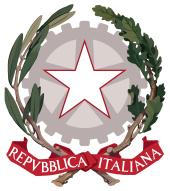 TRIBUNALE DI ALESSANDRIAUDIENZA DEL 23/02/2023 (GIOVEDI’)  GIUDICE DOTT.SSA MARIA TERESA GUASCHINO       AULA N.N. RGNRN. RGTIMPUTATOORAANNOTAZIONI4298/2020278/2023OMISSIS09.00Filtro6146/20191999/2021OMISSIS09,05Filtro da Udienza Preliminare2952/20122006/2021OMISSIS09,10Filtro da Udienza Preliminare1709/2017291/2023OMISSIS09.15Filtro2876/2020276/2023OMISSIS09.20Filtro5219/2019283/2023OMISSIS09.25Filtro55/2021269/2023OMISSIS09.30Filtro534/2021288/2023OMISSIS09.35Filtro3353/2020281/2023OMISSIS09.45Filtro4854/2018285/2023OMISSIS09.55Filtro151/2020284/2023OMISSIS10.05Filtro1751/2018280/2023OMISSIS10.15Filtro4604/2019292/2023OMISSIS10.20Filtro2762/2020272/2023OMISSIS10.25Filtro115/2019293/2023OMISSIS10.35Filtro847/2019294/2023OMISSIS10.40Filtro4692/2021273/2023OMISSIS10.50Filtro4245/2019289/2023OMISSIS10.55Filtro1006/2019287/2023OMISSIS11.05Filtro593/2017277/2023OMISSIS11.10Filtro997/2020275/2023OMISSIS11.20Filtro3244/2016270/2023OMISSIS11.25Filtro3792/2020266/2023OMISSIS11.35Filtro1606/2020263/2023OMISSIS11.40Filtro2651/2020264/2023OMISSIS11.45Filtro4075/2020265/2023OMISSIS11.50Filtro67/2021268/2023OMISSIS12.00Filtro2949/2015274/2023OMISSIS12.05Filtro414/2021267/2023OMISSIS12.10Filtro3507/2020271/2023OMISSIS12.20Filtro1119/20181067/2022OMISSIS12.30Verifica ricerche  e notifiche2969/20201050/2022OMISSIS12.35Verifica ricerche  e notifiche3054/20191066/2022OMISSIS12.40Verifica ricerche e notifiche1439/20171775/2021OMISSIS12.45  Verifica notifiche